Результаты Всероссийских проверочных работ по ГБОУ школа № 536 (4 классы)Русский язык  1 – 3 декабря 2015 г                          Индивидуальные результаты участниковРусский язык  1 – 3 декабря 2015 г                          Индивидуальные результаты участниковРусский язык  1 – 3 декабря 2015 г                          Индивидуальные результаты участниковРусский язык  1 – 3 декабря 2015 г                          Индивидуальные результаты участниковРусский язык  1 – 3 декабря 2015 г                          Индивидуальные результаты участниковРусский язык  1 – 3 декабря 2015 г                          Индивидуальные результаты участниковРусский язык  1 – 3 декабря 2015 г                          Индивидуальные результаты участниковРусский язык  1 – 3 декабря 2015 г                          Индивидуальные результаты участниковРусский язык  1 – 3 декабря 2015 г                          Индивидуальные результаты участниковРусский язык  1 – 3 декабря 2015 г                          Индивидуальные результаты участниковРусский язык  1 – 3 декабря 2015 г                          Индивидуальные результаты участниковРусский язык  1 – 3 декабря 2015 г                          Индивидуальные результаты участниковРусский язык  1 – 3 декабря 2015 г                          Индивидуальные результаты участниковРусский язык  1 – 3 декабря 2015 г                          Индивидуальные результаты участниковРусский язык  1 – 3 декабря 2015 г                          Индивидуальные результаты участниковРусский язык  1 – 3 декабря 2015 г                          Индивидуальные результаты участниковРусский язык  1 – 3 декабря 2015 г                          Индивидуальные результаты участниковРусский язык  1 – 3 декабря 2015 г                          Индивидуальные результаты участниковРусский язык  1 – 3 декабря 2015 г                          Индивидуальные результаты участниковРусский язык  1 – 3 декабря 2015 г                          Индивидуальные результаты участниковРусский язык  1 – 3 декабря 2015 г                          Индивидуальные результаты участниковРусский язык  1 – 3 декабря 2015 г                          Индивидуальные результаты участниковРусский язык  1 – 3 декабря 2015 г                          Индивидуальные результаты участниковРусский язык  1 – 3 декабря 2015 г                          Индивидуальные результаты участниковРусский язык  1 – 3 декабря 2015 г                          Индивидуальные результаты участниковРусский язык  1 – 3 декабря 2015 г                          Индивидуальные результаты участниковРусский язык  1 – 3 декабря 2015 г                          Индивидуальные результаты участниковРусский язык  1 – 3 декабря 2015 г                          Индивидуальные результаты участниковРусский язык  1 – 3 декабря 2015 г                          Индивидуальные результаты участниковРусский язык  1 – 3 декабря 2015 г                          Индивидуальные результаты участниковРусский язык  1 – 3 декабря 2015 г                          Индивидуальные результаты участниковМаксимальный первичный балл: 42Максимальный первичный балл: 42Максимальный первичный балл: 42Максимальный первичный балл: 42Максимальный первичный балл: 42Максимальный первичный балл: 42Максимальный первичный балл: 42Максимальный первичный балл: 42Максимальный первичный балл: 42Максимальный первичный балл: 42Максимальный первичный балл: 42Максимальный первичный балл: 42Максимальный первичный балл: 42Максимальный первичный балл: 42Максимальный первичный балл: 42Максимальный первичный балл: 42Максимальный первичный балл: 42Максимальный первичный балл: 42Максимальный первичный балл: 42Максимальный первичный балл: 42Максимальный первичный балл: 42Максимальный первичный балл: 42Максимальный первичный балл: 42Максимальный первичный балл: 42Максимальный первичный балл: 42Максимальный первичный балл: 42Максимальный первичный балл: 42Максимальный первичный балл: 42Максимальный первичный балл: 42Максимальный первичный балл: 42Максимальный первичный балл: 42NФИОФИОВар.Выполнение заданийВыполнение заданийВыполнение заданийВыполнение заданийВыполнение заданийВыполнение заданийВыполнение заданийВыполнение заданийВыполнение заданийВыполнение заданийВыполнение заданийВыполнение заданийВыполнение заданийВыполнение заданийВыполнение заданийВыполнение заданийВыполнение заданийВыполнение заданийВыполнение заданийВыполнение заданийВыполнение заданийВыполнение заданийВыполнение заданийПерв. баллОтм.Отм.NФИОФИОВар.№Перв. баллОтм.Отм.NФИОФИОВар.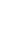 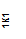 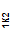 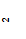 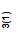 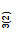 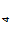 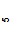 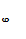 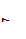 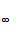 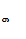 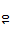 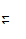 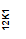 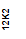 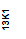 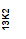 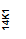 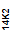 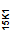 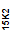 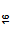 Перв. баллОтм.Отм.NФИОФИОВар.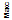 4331321232112121212122Перв. баллОтм.Отм.14001     4001     113  3  2  1  3  2  1  0  2  1  1  1  2  1  1  1  1  1  2  1  1  1  3232424003     4003     92  3  2  1  3  2  1  1  2  2  1  1  2  1  2  1  1  1  2  1  0  2  3434534004     4004     103  3  3  1  3  1  1  1  2  1  1  1  2  1  1  1  2  1  2  1  1  1  3434544005     4005     93  3  2  1  3  2  1  1  2  1  1  0  0  1  2  1  1  1  0  1  1  1  2929454006     4006     123  3  2  1  3  2  1  2  2  2  1  1  2  1  1  0  1  1  2  1  1  2  3535564007     4007     122  3  0  1  3  2  0  2  2  0  1  1  2  1  1  1  2  1  2  1  1  2  3131474008     4008     93  3  2  1  2  2  1  1  2  2  1  1  0  1  2  1  2  0  2  1  2  1  3333484009     4009     103  3  2  1  3  2  1  1  0  0  0  1  0  0  0  1  0  1  0  1  0  0  2020394010     4010     112  3  3  1  2  1  1  1  2  1  1  1  2  1  1  1  1  0  2  1  0  0  28284104011     4011     123  3  1  1  3  1  1  1  3  2  1  1  2  0  1  1  2  1  2  1  1  1  33334114012     4012     112  3  2  1  3  1  1  1  2  0  1  0  0  0  2  0  1  0  2  0  1  1  24244124021     4021     123  2  2  1  3  2  1  1  2  2  1  1  2  1  1  1  1  1  1  1  0  1  31314134022     4022     102  3  2  1  3  1  1  0  2  2  1  1  2  1  1  1  2  1  2  1  1  2  33334144023     4023     110  2  0  0  3  2  1  1  2  0  1  1  0  1  2  1  1  1  2  1  2  1  25254154024     4024     103  3  3  0  3  1  1  0  3  0  1  1  2  1  1  1  2  1  1  1  1  1  31314164025     4025     102  3  3  1  3  1  1  1  2  2  1  1  2  1  1  1  2  0  2  1  2  1  34345174026     4026     93  2  0  1  3  2  1  1  3  2  1  1  0  1  1  1  0  1  2  1  2  1  30304184027     4027     103  3  1  1  3  1  1  0  3  1  1  1  1  0  1  1  2  1  2  1  2  1  31314194028     4028     114  3  3  1  3  2  1  2  3  2  1  1  1  1  1  1  2  1  1  1  1  1  3737520204029     92  3  0  1  3  2  1  2  0  1  1  0  0  1  1  1  0  1  1  0  0  0  2121321214030     113  3  0  1  3  2  1  2  3  2  1  1  2  1  1  1  1  1  2  1  1  1  3434522224031     93  2  2  1  3  2  1  1  3  2  1  1  0  1  1  1  2  1  2  1  2  2  3535523234032     124  3  3  1  3  2  1  1  3  1  1  1  2  1  2  1  2  1  1  1  2  1  3838524244033     93  3  3  1  3  2  1  0  1  2  1  1  0  1  2  1  1  1  1  1  1  2  32324Достижение планируемых результатов в соответствии с ПООП НООДостижение планируемых результатов в соответствии с ПООП НООДостижение планируемых результатов в соответствии с ПООП НООДостижение планируемых результатов в соответствии с ПООП НООДостижение планируемых результатов в соответствии с ПООП НООДостижение планируемых результатов в соответствии с ПООП НООДостижение планируемых результатов в соответствии с ПООП НООДостижение планируемых результатов в соответствии с ПООП НОО№Блоки ПООП НООБлоки ПООП НООМакс
баллСредний % выполненияСредний % выполненияСредний % выполнения№Блоки ПООП НООБлоки ПООП НООМакс
балл№выпускник научится / получит возможность научитьсяМакс
баллПо школе№536По регионуПо РоссииПо России24 уч.25469 уч.588918 уч.588918 уч.1К1Писать под диктовку тексты в соответствии с изученными правилами правописания; проверять предложенный текст, находить и исправлять орфографические ошибкиПисать под диктовку тексты в соответствии с изученными правилами правописания; проверять предложенный текст, находить и исправлять орфографические ошибки4676361611К2Писать под диктовку тексты в соответствии с изученными правилами правописания; проверять предложенный текст, находить и исправлять пунктуационные ошибкиПисать под диктовку тексты в соответствии с изученными правилами правописания; проверять предложенный текст, находить и исправлять пунктуационные ошибки3948184842Выделять предложения с однородными членамиВыделять предложения с однородными членами3607270703(1)Находить главные и второстепенные (без деления на виды) члены предложенияНаходить главные и второстепенные (без деления на виды) члены предложения1928985853(2)Распознавать грамматические признаки слов; с учетом совокупности выявленных признаков (что называет, на какие вопросы отвечает, как изменяется) относить слова к определенной группе основных частей речиРаспознавать грамматические признаки слов; с учетом совокупности выявленных признаков (что называет, на какие вопросы отвечает, как изменяется) относить слова к определенной группе основных частей речи3978275754Соблюдать нормы русского литературного языка в собственной речи и оценивать соблюдение этих норм в речи собеседников (в объёме представленного в учебнике материала)Соблюдать нормы русского литературного языка в собственной речи и оценивать соблюдение этих норм в речи собеседников (в объёме представленного в учебнике материала)2838076765Характеризовать звуки русского языка: согласные звонкие/глухиеХарактеризовать звуки русского языка: согласные звонкие/глухие1968180806Определять тему и главную мысль текстаОпределять тему и главную мысль текста2505854547Делить тексты на смысловые части, составлять план текстаДелить тексты на смысловые части, составлять план текста3716557578Задавать вопросы по содержанию текста и отвечать на них, подтверждая ответ примерами из текстаЗадавать вопросы по содержанию текста и отвечать на них, подтверждая ответ примерами из текста2656762629Определять значение слова по тексту Определять значение слова по тексту 19677777710Подбирать синонимы для устранения повторов в текстеПодбирать синонимы для устранения повторов в тексте18883767611Находить в словах с однозначно выделяемыми морфемами окончание, корень, приставку, суффиксНаходить в словах с однозначно выделяемыми морфемами окончание, корень, приставку, суффикс25861636312K1Распознавать грамматические признаки слов; с учетом совокупности выявленных признаков относить слова к определенной группе основных частей речиРаспознавать грамматические признаки слов; с учетом совокупности выявленных признаков относить слова к определенной группе основных частей речи18369676712K2Проводить морфологический разбор имен существительных по предложенному в учебнике алгоритму; оценивать правильность проведения морфологического разбора; находить в тексте предлоги вместе с именами существительными, к которым они относятсяПроводить морфологический разбор имен существительных по предложенному в учебнике алгоритму; оценивать правильность проведения морфологического разбора; находить в тексте предлоги вместе с именами существительными, к которым они относятся26261585813K1Распознавать грамматические признаки слов; с учетом совокупности выявленных признаков относить слова к определенной группе основных частей речи Распознавать грамматические признаки слов; с учетом совокупности выявленных признаков относить слова к определенной группе основных частей речи 19262616113K2Проводить морфологический разбор имен прилагательных по предложенному в учебнике алгоритму; оценивать правильность проведения морфологического разбора Проводить морфологический разбор имен прилагательных по предложенному в учебнике алгоритму; оценивать правильность проведения морфологического разбора 26746454514K1Находить в тексте такие части речи, как личные местоимения и наречия, предлоги вместе с существительными и личными местоимениямиНаходить в тексте такие части речи, как личные местоимения и наречия, предлоги вместе с существительными и личными местоимениями18369686814K2Распознавать грамматические признаки словРаспознавать грамматические признаки слов27967656515K1Распознавать грамматические признаки слов; с учетом совокупности выявленных признаков относить слова к определенной группе основных частей речиРаспознавать грамматические признаки слов; с учетом совокупности выявленных признаков относить слова к определенной группе основных частей речи19280777715K2Проводить морфологический разбор глаголов по предложенному в учебнике алгоритму; оценивать правильность проведения морфологического разбораПроводить морфологический разбор глаголов по предложенному в учебнике алгоритму; оценивать правильность проведения морфологического разбора25441414116Соблюдать в повседневной жизни нормы речевого этикета и правила устного общения; оценивать правильность (уместность) выбора языковых средств устного общения на уроке, в школе, в быту, со знакомыми и незнакомыми, с людьми разного возрастаСоблюдать в повседневной жизни нормы речевого этикета и правила устного общения; оценивать правильность (уместность) выбора языковых средств устного общения на уроке, в школе, в быту, со знакомыми и незнакомыми, с людьми разного возраста256636060Статистика по группам балловСтатистика по группам балловСтатистика по группам балловСтатистика по группам балловСтатистика по группам балловСтатистика по группам балловСтатистика по группам балловСтатистика по группам балловСтатистика по группам балловСтатистика по группам балловСтатистика по группам балловСтатистика по группам балловСтатистика по группам балловСтатистика по группам балловСтатистика по группам балловСтатистика по группам балловСтатистика по группам балловСтатистика по группам балловСтатистика по группам балловСтатистика по группам балловСтатистика по группам балловСтатистика по группам балловСтатистика по группам балловСтатистика по группам балловСтатистика по группам балловСтатистика по группам балловСтатистика по группам балловСтатистика по группам балловСтатистика по группам балловСтатистика по группам балловСтатистика по группам балловСтатистика по группам балловСтатистика по группам балловСтатистика по группам балловСтатистика по группам балловМаксимальный первичный балл: 42Максимальный первичный балл: 42Максимальный первичный балл: 42Максимальный первичный балл: 42Максимальный первичный балл: 42Максимальный первичный балл: 42Максимальный первичный балл: 42Максимальный первичный балл: 42Максимальный первичный балл: 42Максимальный первичный балл: 42Максимальный первичный балл: 42Максимальный первичный балл: 42Максимальный первичный балл: 42Максимальный первичный балл: 42Максимальный первичный балл: 42Максимальный первичный балл: 42Максимальный первичный балл: 42Максимальный первичный балл: 42Максимальный первичный балл: 42Максимальный первичный балл: 42Максимальный первичный балл: 42Максимальный первичный балл: 42Максимальный первичный балл: 42Максимальный первичный балл: 42Максимальный первичный балл: 42Максимальный первичный балл: 42Максимальный первичный балл: 42Максимальный первичный балл: 42Максимальный первичный балл: 42Максимальный первичный балл: 42Максимальный первичный балл: 42Максимальный первичный балл: 42Максимальный первичный балл: 42Максимальный первичный балл: 42Максимальный первичный балл: 42ООООООООООООООООООООООООООООООООКол-во уч.Кол-во уч.Кол-во уч.Распределение групп баллов в %Распределение групп баллов в %Распределение групп баллов в %Распределение групп баллов в %Распределение групп баллов в %Распределение групп баллов в %Распределение групп баллов в %Распределение групп баллов в %Распределение групп баллов в %ООООООООООООООООООООООООООООООООКол-во уч.Кол-во уч.Кол-во уч.223334455Вся выборкаВся выборкаВся выборкаВся выборкаВся выборкаВся выборкаВся выборкаВся выборкаВся выборкаВся выборкаВся выборкаВся выборкаВся выборкаВся выборкаВся выборкаВся выборка5889185889185889187723.223.223.240.940.928.828.8г. Санкт-Петербургг. Санкт-Петербургг. Санкт-Петербургг. Санкт-Петербургг. Санкт-Петербургг. Санкт-Петербургг. Санкт-Петербургг. Санкт-Петербургг. Санкт-Петербургг. Санкт-Петербургг. Санкт-Петербургг. Санкт-Петербургг. Санкт-Петербургг. Санкт-Петербургг. Санкт-Петербург2546925469254694.74.720.420.420.443.643.631.331.3РЦОИ 78РЦОИ 78РЦОИ 78РЦОИ 78РЦОИ 78РЦОИ 78РЦОИ 78РЦОИ 78РЦОИ 78РЦОИ 78РЦОИ 78РЦОИ 78РЦОИ 782546925469254694.74.720.420.420.443.643.631.331.3(sch783359) Государственное  бюджетное общеобразовательное учреждение № 536     (sch783359) Государственное  бюджетное общеобразовательное учреждение № 536     (sch783359) Государственное  бюджетное общеобразовательное учреждение № 536     (sch783359) Государственное  бюджетное общеобразовательное учреждение № 536     (sch783359) Государственное  бюджетное общеобразовательное учреждение № 536     (sch783359) Государственное  бюджетное общеобразовательное учреждение № 536     (sch783359) Государственное  бюджетное общеобразовательное учреждение № 536     (sch783359) Государственное  бюджетное общеобразовательное учреждение № 536     (sch783359) Государственное  бюджетное общеобразовательное учреждение № 536     (sch783359) Государственное  бюджетное общеобразовательное учреждение № 536     (sch783359) Государственное  бюджетное общеобразовательное учреждение № 536     (sch783359) Государственное  бюджетное общеобразовательное учреждение № 536     242424008.38.38.358.358.333.333.3Общая гистограмма групп балловОбщая гистограмма групп балловОбщая гистограмма групп балловОбщая гистограмма групп балловОбщая гистограмма групп балловОбщая гистограмма групп балловОбщая гистограмма групп балловОбщая гистограмма групп балловОбщая гистограмма групп балловОбщая гистограмма групп балловОбщая гистограмма групп балловОбщая гистограмма групп балловОбщая гистограмма групп балловОбщая гистограмма групп балловОбщая гистограмма групп балловОбщая гистограмма групп балловОбщая гистограмма групп балловОбщая гистограмма групп балловОбщая гистограмма групп балловОбщая гистограмма групп балловОбщая гистограмма групп балловОбщая гистограмма групп балловОбщая гистограмма групп балловОбщая гистограмма групп балловОбщая гистограмма групп балловОбщая гистограмма групп балловОбщая гистограмма групп балловОбщая гистограмма групп балловОбщая гистограмма групп балловОбщая гистограмма групп балловОбщая гистограмма групп балловОбщая гистограмма групп балловОбщая гистограмма групп балловОбщая гистограмма групп балловОбщая гистограмма групп баллов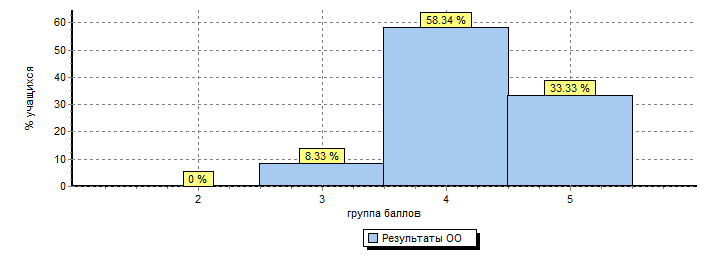 Распределение групп баллов по вариантамРаспределение групп баллов по вариантамРаспределение групп баллов по вариантамРаспределение групп баллов по вариантамРаспределение групп баллов по вариантамРаспределение групп баллов по вариантамРаспределение групп баллов по вариантамРаспределение групп баллов по вариантамРаспределение групп баллов по вариантамРаспределение групп баллов по вариантамРаспределение групп баллов по вариантамРаспределение групп баллов по вариантамРаспределение групп баллов по вариантамРаспределение групп баллов по вариантамРаспределение групп баллов по вариантамРаспределение групп баллов по вариантамРаспределение групп баллов по вариантамРаспределение групп баллов по вариантамРаспределение групп баллов по вариантамРаспределение групп баллов по вариантамРаспределение групп баллов по вариантамРаспределение групп баллов по вариантамРаспределение групп баллов по вариантамРаспределение групп баллов по вариантамРаспределение групп баллов по вариантамРаспределение групп баллов по вариантамРаспределение групп баллов по вариантамРаспределение групп баллов по вариантамРаспределение групп баллов по вариантамРаспределение групп баллов по вариантамРаспределение групп баллов по вариантамРаспределение групп баллов по вариантамРаспределение групп баллов по вариантамРаспределение групп баллов по вариантамРаспределение групп баллов по вариантамВариантВариантВариантВариантВариант345Кол-во уч.Кол-во уч.Кол-во уч.999991427771010101010132666111111111142666121212121232555КомплектКомплектКомплектКомплектКомплект2148242424Математика 08 декабря 2015Математика 08 декабря 2015Математика 08 декабря 2015Математика 08 декабря 2015Математика 08 декабря 2015Математика 08 декабря 2015Математика 08 декабря 2015Математика 08 декабря 2015Математика 08 декабря 2015Математика 08 декабря 2015Математика 08 декабря 2015Индивидуальные результаты участниковИндивидуальные результаты участниковИндивидуальные результаты участниковИндивидуальные результаты участниковИндивидуальные результаты участниковИндивидуальные результаты участниковИндивидуальные результаты участниковИндивидуальные результаты участниковИндивидуальные результаты участниковИндивидуальные результаты участниковИндивидуальные результаты участниковИндивидуальные результаты участниковИндивидуальные результаты участниковИндивидуальные результаты участниковИндивидуальные результаты участниковИндивидуальные результаты участниковИндивидуальные результаты участниковИндивидуальные результаты участниковИндивидуальные результаты участниковИндивидуальные результаты участниковИндивидуальные результаты участниковИндивидуальные результаты участниковИндивидуальные результаты участниковИндивидуальные результаты участниковИндивидуальные результаты участниковИндивидуальные результаты участниковИндивидуальные результаты участниковИндивидуальные результаты участниковИндивидуальные результаты участниковИндивидуальные результаты участниковИндивидуальные результаты участниковИндивидуальные результаты участниковИндивидуальные результаты участниковИндивидуальные результаты участниковИндивидуальные результаты участниковМаксимальный первичный балл: 18Максимальный первичный балл: 18Максимальный первичный балл: 18Максимальный первичный балл: 18Максимальный первичный балл: 18Максимальный первичный балл: 18Максимальный первичный балл: 18Максимальный первичный балл: 18Максимальный первичный балл: 18Максимальный первичный балл: 18Максимальный первичный балл: 18Максимальный первичный балл: 18Максимальный первичный балл: 18Максимальный первичный балл: 18Максимальный первичный балл: 18Максимальный первичный балл: 18Максимальный первичный балл: 18Максимальный первичный балл: 18Максимальный первичный балл: 18Максимальный первичный балл: 18Максимальный первичный балл: 18Максимальный первичный балл: 18Максимальный первичный балл: 18Максимальный первичный балл: 18Максимальный первичный балл: 18Максимальный первичный балл: 18Максимальный первичный балл: 18Максимальный первичный балл: 18Максимальный первичный балл: 18Максимальный первичный балл: 18Максимальный первичный балл: 18Максимальный первичный балл: 18Максимальный первичный балл: 18Максимальный первичный балл: 18Максимальный первичный балл: 18NN          ФИО          ФИО          ФИО          ФИО          ФИО          ФИО          ФИОВар.Выполнение заданийВыполнение заданийВыполнение заданийВыполнение заданийВыполнение заданийВыполнение заданийВыполнение заданийВыполнение заданийВыполнение заданийВыполнение заданийВыполнение заданийВыполнение заданийВыполнение заданийВыполнение заданийВыполнение заданийВыполнение заданийВыполнение заданийВыполнение заданийВыполнение заданийВыполнение заданийВыполнение заданийВыполнение заданийПерв. баллОтм.NN          ФИО          ФИО          ФИО          ФИО          ФИО          ФИО          ФИОВар.№№Перв. баллОтм.NN          ФИО          ФИО          ФИО          ФИО          ФИО          ФИО          ФИОВар.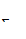 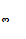 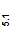 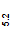 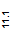 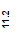 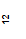 Перв. баллОтм.NN          ФИО          ФИО          ФИО          ФИО          ФИО          ФИО          ФИОВар.11211111111112222112Перв. баллОтм.114001     4001     4001     4001     4001     4001     4001     121  1  2  1  1  1  1  1  1  1  1  1  1  2  2  2  2  1  1  0  165224002     4002     4002     4002     4002     4002     4002     111  1  2  1  1  1  1  1  1  1  1  0  0  2  2  1  1  1  0  0  134334003     4003     4003     4003     4003     4003     4003     111  1  2  1  1  1  1  1  1  1  1  1  1  1  1  2  2  1  1  0  155444004     4004     4004     4004     4004     4004     4004     111  1  2  1  1  1  1  1  1  1  1  0  0  2  2  0  0  0  1  1  134554005     4005     4005     4005     4005     4005     4005     111  1  2  1  1  1  1  1  1  1  1  0  0  2  2  2  2  1  1  0  155664006     4006     4006     4006     4006     4006     4006     121  1  2  1  1  1  1  1  1  1  1  0  0  2  2  2  2  1  1  0  155774007     4007     4007     4007     4007     4007     4007     121  1  2  1  1  1  1  1  1  1  1  0  0  2  2  0  0  1  1  0  134884008     4008     4008     4008     4008     4008     4008     121  1  2  1  1  1  1  1  1  1  1  1  1  2  2  2  2  1  1  0  165994009     4009     4009     4009     4009     4009     4009     111  1  2  1  1  1  1  1  1  1  1  1  1  2  2  0  0  0  1  0  13410104010     4010     4010     4010     4010     4010     4010     111  1  2  1  1  1  1  1  1  1  1  1  1  2  2  2  2  1  1  0  16511114011     4011     4011     4011     4011     4011     4011     121  1  1  1  1  1  1  1  1  1  1  1  1  1  1  0  0  1  1  1  13412124012     4012     4012     4012     4012     4012     4012     121  1  2  1  1  1  1  1  1  1  1  0  0  2  2  2  2  1  1  1  16513134021     4021     4021     4021     4021     4021     4021     121  0  2  1  1  1  0  0  1  1  1  0  0  1  1  2  2  0  1  0  11414144022     4022     4022     4022     4022     4022     4022     121  0  2  1  1  1  1  1  1  1  0  1  1  2  2  0  0  1  1  0  12415154023     4023     4023     4023     4023     4023     4023     111  1  2  1  1  1  0  0  1  1  1  0  0  2  2  0  0  1  1  0  12416164024     4024     4024     4024     4024     4024     4024     121  1  2  1  1  1  1  1  1  1  1  0  0  2  2  2  2  1  1  0  15517174025     4025     4025     4025     4025     4025     4025     111  1  2  0  0  1  0  0  1  1  1  0  0  2  2  2  2  0  1  2  14518184026     4026     4026     4026     4026     4026     4026     121  1  2  1  1  0  1  1  1  1  1  0  0  1  1  2  2  1  1  0  13419194027     4027     4027     4027     4027     4027     4027     111  1  2  1  1  0  0  0  1  1  1  0  0  2  2  2  2  1  1  0  13420204028     4028     4028     4028     4028     4028     4028     111  1  2  1  1  1  0  0  1  1  1  1  1  2  2  2  2  0  1  0  14521214029     4029     4029     4029     4029     4029     4029     121  0  2  0  0  0  0  0  1  1  1  0  0  2  2  0  0  1  1  0  9322224030     4030     4030     4030     4030     4030     4030     111  1  2  1  1  1  0  0  1  1  1  0  0  2  2  2  2  1  1  0  14523234031     4031     4031     4031     4031     4031     4031     111  1  2  1  1  0  1  1  1  1  1  1  1  2  2  2  2  1  1  0  15524244032     4032     4032     4032     4032     4032     4032     121  1  2  1  1  1  1  1  1  1  1  0  0  2  2  2  2  1  1  0  155Достижение планируемых результатов в соответствии с ПООП НООДостижение планируемых результатов в соответствии с ПООП НООДостижение планируемых результатов в соответствии с ПООП НООДостижение планируемых результатов в соответствии с ПООП НООДостижение планируемых результатов в соответствии с ПООП НООДостижение планируемых результатов в соответствии с ПООП НООДостижение планируемых результатов в соответствии с ПООП НООДостижение планируемых результатов в соответствии с ПООП НООДостижение планируемых результатов в соответствии с ПООП НООДостижение планируемых результатов в соответствии с ПООП НОО№№Блоки ПООП НООБлоки ПООП НООБлоки ПООП НООМакс
баллСредний % выполненияСредний % выполнения№№Блоки ПООП НООБлоки ПООП НООБлоки ПООП НООМакс
баллСредний % выполненияСредний % выполнения№№выпускник научится / выпускник научится / получит возможность научитьсяМакс
баллПо ООПо регионуПо регионуПо России24 уч.26285 уч.26285 уч.606059 уч.111Выполнять устно сложение, вычитание, умножение и деление однозначных, двузначных и трехзначных чисел в случаях, сводимых к действиям в пределах 100 (в том числе с нулем и числом 1)Выполнять устно сложение, вычитание, умножение и деление однозначных, двузначных и трехзначных чисел в случаях, сводимых к действиям в пределах 100 (в том числе с нулем и числом 1)1100969696222Вычислять значение числового выражения (содержащего 2–3 арифметических действия, со скобками и без скобок)Вычислять значение числового выражения (содержащего 2–3 арифметических действия, со скобками и без скобок)188888886333Решать арифметическим способом (в 1–2 действия) учебные задачи и задачи, связанные с повседневной жизньюРешать арифметическим способом (в 1–2 действия) учебные задачи и задачи, связанные с повседневной жизнью298888883444Читать, записывать и сравнивать величины (массу, длину), используя основные единицы измерения величин и соотношения между ними (килограмм – грамм; километр – метр, метр – дециметр, дециметр – сантиметр, метр – сантиметр, сантиметр – миллиметр);Читать, записывать и сравнивать величины (массу, длину), используя основные единицы измерения величин и соотношения между ними (килограмм – грамм; километр – метр, метр – дециметр, дециметр – сантиметр, метр – сантиметр, сантиметр – миллиметр);1926969675(1)5(1)5(1)Вычислять периметр прямоугольника и квадрата, площадь прямоугольника и квадратаВычислять периметр прямоугольника и квадрата, площадь прямоугольника и квадрата1837676765(2)5(2)5(2)Выполнять построение геометрических фигур с заданными измерениями (отрезок, квадрат, прямоугольник) с помощью линейки, угольникаВыполнять построение геометрических фигур с заданными измерениями (отрезок, квадрат, прямоугольник) с помощью линейки, угольника171575761666Читать несложные готовые таблицы /Читать несложные готовые таблицы /11008787846661100878784666сравнивать и обобщать информацию, представленную в строках и столбцах несложных таблиц и диаграммсравнивать и обобщать информацию, представленную в строках и столбцах несложных таблиц и диаграмм11008787846661100878784777Выполнять письменно действия с многозначными числами (сложение, вычитание, умножение и деление на однозначное, двузначное числа в пределах 10 000) с использованием таблиц сложения и умножения чисел, алгоритмов письменных арифметических действий (в том числе деления с остатком)Выполнять письменно действия с многозначными числами (сложение, вычитание, умножение и деление на однозначное, двузначное числа в пределах 10 000) с использованием таблиц сложения и умножения чисел, алгоритмов письменных арифметических действий (в том числе деления с остатком)196777772888Читать, записывать и сравнивать величины (время), используя основные единицы измерения величин и соот-ношения между ними (час – минута, минута – секунда);Читать, записывать и сравнивать величины (время), используя основные единицы измерения величин и соот-ношения между ними (час – минута, минута – секунда);138353531888решать задачи в 3–4 действиярешать задачи в 3–4 действия138353531999Устанавливать зависимость между величинами, представлен-ными в задаче, планировать ход решения задачи, выбирать и объяснять выбор действий;Устанавливать зависимость между величинами, представлен-ными в задаче, планировать ход решения задачи, выбирать и объяснять выбор действий;292737357999решать задачи в 3–4 действиярешать задачи в 3–4 действия292737357101010Описывать взаимное расположение предметов в пространстве и на плоскостиОписывать взаимное расположение предметов в пространстве и на плоскости26944443811(1)11(1)11(1)Интерпретировать информацию (объяснять, сравнивать и обобщать данные, делать выводы и прогнозы)Интерпретировать информацию (объяснять, сравнивать и обобщать данные, делать выводы и прогнозы)17976766611(2)11(2)11(2)Интерпретировать информацию (объяснять, сравнивать и обобщать данные, делать выводы и прогнозы)Интерпретировать информацию (объяснять, сравнивать и обобщать данные, делать выводы и прогнозы)196757564121212Демонстрировать овладение основами логического и алго-ритмического мышления; Демонстрировать овладение основами логического и алго-ритмического мышления; 210668121212решать задачи в 3–4 действиярешать задачи в 3–4 действия2106681Вычисляется как отношение (в %) суммы всех набранных баллов за задание всеми участниками к произведению количества участников на максимальный балл за заданиеВычисляется как отношение (в %) суммы всех набранных баллов за задание всеми участниками к произведению количества участников на максимальный балл за заданиеВычисляется как отношение (в %) суммы всех набранных баллов за задание всеми участниками к произведению количества участников на максимальный балл за заданиеВычисляется как отношение (в %) суммы всех набранных баллов за задание всеми участниками к произведению количества участников на максимальный балл за заданиеВычисляется как отношение (в %) суммы всех набранных баллов за задание всеми участниками к произведению количества участников на максимальный балл за заданиеВычисляется как отношение (в %) суммы всех набранных баллов за задание всеми участниками к произведению количества участников на максимальный балл за заданиеВычисляется как отношение (в %) суммы всех набранных баллов за задание всеми участниками к произведению количества участников на максимальный балл за заданиеВычисляется как отношение (в %) суммы всех набранных баллов за задание всеми участниками к произведению количества участников на максимальный балл за заданиеВычисляется как отношение (в %) суммы всех набранных баллов за задание всеми участниками к произведению количества участников на максимальный балл за заданиеВыполнение заданийВыполнение заданийВыполнение заданийВыполнение заданийВыполнение заданийВыполнение заданийВыполнение заданийВыполнение заданийВыполнение заданийВыполнение заданийВыполнение заданийВыполнение заданийВыполнение заданийВыполнение заданийВыполнение заданийВыполнение заданийВыполнение заданийВыполнение заданийВыполнение заданийВыполнение заданийВыполнение заданийВыполнение заданийВыполнение заданийВыполнение заданийВыполнение заданийВыполнение заданийВыполнение заданийВыполнение заданийВыполнение заданийВыполнение заданийВыполнение заданийВыполнение заданийВыполнение заданийВыполнение заданийВыполнение заданий(в % от числа участников)(в % от числа участников)(в % от числа участников)(в % от числа участников)(в % от числа участников)(в % от числа участников)(в % от числа участников)(в % от числа участников)(в % от числа участников)(в % от числа участников)(в % от числа участников)(в % от числа участников)(в % от числа участников)(в % от числа участников)(в % от числа участников)(в % от числа участников)(в % от числа участников)(в % от числа участников)(в % от числа участников)(в % от числа участников)(в % от числа участников)(в % от числа участников)(в % от числа участников)(в % от числа участников)(в % от числа участников)(в % от числа участников)(в % от числа участников)(в % от числа участников)(в % от числа участников)(в % от числа участников)(в % от числа участников)(в % от числа участников)(в % от числа участников)(в % от числа участников)(в % от числа участников)Максимальный первичный балл: 18Максимальный первичный балл: 18Максимальный первичный балл: 18Максимальный первичный балл: 18Максимальный первичный балл: 18Максимальный первичный балл: 18Максимальный первичный балл: 18Максимальный первичный балл: 18Максимальный первичный балл: 18Максимальный первичный балл: 18Максимальный первичный балл: 18Максимальный первичный балл: 18Максимальный первичный балл: 18Максимальный первичный балл: 18Максимальный первичный балл: 18Максимальный первичный балл: 18Максимальный первичный балл: 18Максимальный первичный балл: 18Максимальный первичный балл: 18Максимальный первичный балл: 18Максимальный первичный балл: 18Максимальный первичный балл: 18Максимальный первичный балл: 18Максимальный первичный балл: 18Максимальный первичный балл: 18Максимальный первичный балл: 18Максимальный первичный балл: 18Максимальный первичный балл: 18Максимальный первичный балл: 18Максимальный первичный балл: 18Максимальный первичный балл: 18Максимальный первичный балл: 18Максимальный первичный балл: 18Максимальный первичный балл: 18Максимальный первичный балл: 18ООООООООООООООООООООООООКол-во уч.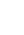 1223445.15.15.25.26778891011.111.212ООООООООООООООООООООООООКол-во уч.Макс
балл11121111111111122112Вся выборкаВся выборкаВся выборкаВся выборкаВся выборкаВся выборкаВся выборкаВся выборкаВся выборкаВся выборкаВся выборкаВся выборка606059968686836767767661618472723131573866648г. Санкт-Петербургг. Санкт-Петербургг. Санкт-Петербургг. Санкт-Петербургг. Санкт-Петербургг. Санкт-Петербургг. Санкт-Петербургг. Санкт-Петербургг. Санкт-Петербургг. Санкт-Петербургг. Санкт-Петербург26285968888886969767657578777773535734476756РЦОИ 78РЦОИ 78РЦОИ 78РЦОИ 78РЦОИ 78РЦОИ 78РЦОИ 78РЦОИ 78РЦОИ 7826285968888886969767657578777773535734476756Государственное  бюджетное общеобразовательное учреждение № 536Государственное  бюджетное общеобразовательное учреждение № 536Государственное  бюджетное общеобразовательное учреждение № 536Государственное  бюджетное общеобразовательное учреждение № 536Государственное  бюджетное общеобразовательное учреждение № 536Государственное  бюджетное общеобразовательное учреждение № 536Государственное  бюджетное общеобразовательное учреждение № 53624100888898929283837171100969638389269799610                                                                Статистика по группам баллов                                                                Статистика по группам баллов                                                                Статистика по группам баллов                                                                Статистика по группам баллов                                                                Статистика по группам баллов                                                                Статистика по группам баллов                                                                Статистика по группам баллов                                                                Статистика по группам баллов                                                                Статистика по группам баллов                                                                Статистика по группам баллов                                                                Статистика по группам баллов                                                                Статистика по группам баллов                                                                Статистика по группам баллов                                                                Статистика по группам баллов                                                                Статистика по группам баллов                                                                Статистика по группам баллов                                                                Статистика по группам баллов                                                                Статистика по группам баллов                                                                Статистика по группам баллов                                                                Статистика по группам баллов                                                                Статистика по группам баллов                                                                Статистика по группам баллов                                                                Статистика по группам баллов                                                                Статистика по группам баллов                                                                Статистика по группам баллов                                                                Статистика по группам баллов                                                                Статистика по группам баллов                                                                Статистика по группам баллов                                                                Статистика по группам баллов                                                                Статистика по группам баллов                                                                Статистика по группам баллов                                                                Статистика по группам баллов                                                                Статистика по группам баллов                                                                Статистика по группам баллов                                                                Статистика по группам балловМаксимальный первичный балл: 18Максимальный первичный балл: 18Максимальный первичный балл: 18Максимальный первичный балл: 18Максимальный первичный балл: 18Максимальный первичный балл: 18Максимальный первичный балл: 18Максимальный первичный балл: 18Максимальный первичный балл: 18Максимальный первичный балл: 18Максимальный первичный балл: 18Максимальный первичный балл: 18Максимальный первичный балл: 18Максимальный первичный балл: 18Максимальный первичный балл: 18Максимальный первичный балл: 18Максимальный первичный балл: 18Максимальный первичный балл: 18Максимальный первичный балл: 18Максимальный первичный балл: 18Максимальный первичный балл: 18Максимальный первичный балл: 18Максимальный первичный балл: 18Максимальный первичный балл: 18Максимальный первичный балл: 18Максимальный первичный балл: 18Максимальный первичный балл: 18Максимальный первичный балл: 18Максимальный первичный балл: 18Максимальный первичный балл: 18Максимальный первичный балл: 18Максимальный первичный балл: 18Максимальный первичный балл: 18Максимальный первичный балл: 18Максимальный первичный балл: 18ООООООООООООООООООООООООООООООООКол-во уч.Кол-во уч.Кол-во уч.Распределение групп баллов в %Распределение групп баллов в %Распределение групп баллов в %Распределение групп баллов в %Распределение групп баллов в %Распределение групп баллов в %Распределение групп баллов в %Распределение групп баллов в %Распределение групп баллов в %ООООООООООООООООООООООООООООООООКол-во уч.Кол-во уч.Кол-во уч.223344455Вся выборкаВся выборкаВся выборкаВся выборкаВся выборкаВся выборкаВся выборкаВся выборкаВся выборкаВся выборкаВся выборкаВся выборкаВся выборкаВся выборкаВся выборкаВся выборка6060596060596060597.57.526.426.443.343.343.322.722.7г. Санкт-Петербургг. Санкт-Петербургг. Санкт-Петербургг. Санкт-Петербургг. Санкт-Петербургг. Санкт-Петербургг. Санкт-Петербургг. Санкт-Петербургг. Санкт-Петербургг. Санкт-Петербургг. Санкт-Петербургг. Санкт-Петербургг. Санкт-Петербургг. Санкт-Петербург2628526285262854.54.519.319.346.146.146.130.130.1РЦОИ 78РЦОИ 78РЦОИ 78РЦОИ 78РЦОИ 78РЦОИ 78РЦОИ 78РЦОИ 78РЦОИ 78РЦОИ 78РЦОИ 78РЦОИ 782628526285262854.54.519.319.346.146.146.130.130.1Государственное  бюджетное общеобразовательное учр     Государственное  бюджетное общеобразовательное учр     Государственное  бюджетное общеобразовательное учр     Государственное  бюджетное общеобразовательное учр     Государственное  бюджетное общеобразовательное учр     Государственное  бюджетное общеобразовательное учр     Государственное  бюджетное общеобразовательное учр     Государственное  бюджетное общеобразовательное учр     Государственное  бюджетное общеобразовательное учр     Государственное  бюджетное общеобразовательное учр     242424004.24.241.741.741.754.254.2Общая гистограмма групп балловОбщая гистограмма групп балловОбщая гистограмма групп балловОбщая гистограмма групп балловОбщая гистограмма групп балловОбщая гистограмма групп балловОбщая гистограмма групп балловОбщая гистограмма групп балловОбщая гистограмма групп балловОбщая гистограмма групп балловОбщая гистограмма групп балловОбщая гистограмма групп балловОбщая гистограмма групп балловОбщая гистограмма групп балловОбщая гистограмма групп балловОбщая гистограмма групп балловОбщая гистограмма групп балловОбщая гистограмма групп балловОбщая гистограмма групп балловОбщая гистограмма групп балловОбщая гистограмма групп балловОбщая гистограмма групп балловОбщая гистограмма групп балловОбщая гистограмма групп балловОбщая гистограмма групп балловОбщая гистограмма групп балловОбщая гистограмма групп балловОбщая гистограмма групп балловОбщая гистограмма групп балловОбщая гистограмма групп балловОбщая гистограмма групп балловОбщая гистограмма групп балловОбщая гистограмма групп балловОбщая гистограмма групп балловОбщая гистограмма групп балловОбщая гистограмма групп баллов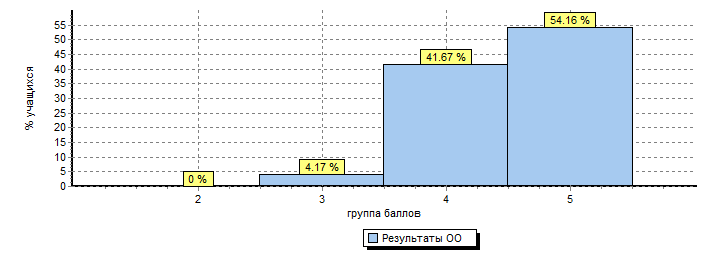 Распределение групп баллов по вариантамРаспределение групп баллов по вариантамРаспределение групп баллов по вариантамРаспределение групп баллов по вариантамРаспределение групп баллов по вариантамРаспределение групп баллов по вариантамРаспределение групп баллов по вариантамРаспределение групп баллов по вариантамРаспределение групп баллов по вариантамРаспределение групп баллов по вариантамРаспределение групп баллов по вариантамРаспределение групп баллов по вариантамРаспределение групп баллов по вариантамРаспределение групп баллов по вариантамРаспределение групп баллов по вариантамРаспределение групп баллов по вариантамРаспределение групп баллов по вариантамРаспределение групп баллов по вариантамРаспределение групп баллов по вариантамРаспределение групп баллов по вариантамРаспределение групп баллов по вариантамРаспределение групп баллов по вариантамРаспределение групп баллов по вариантамРаспределение групп баллов по вариантамРаспределение групп баллов по вариантамРаспределение групп баллов по вариантамРаспределение групп баллов по вариантамРаспределение групп баллов по вариантамРаспределение групп баллов по вариантамРаспределение групп баллов по вариантамРаспределение групп баллов по вариантамРаспределение групп баллов по вариантамРаспределение групп баллов по вариантамРаспределение групп баллов по вариантамРаспределение групп баллов по вариантамРаспределение групп баллов по вариантамВариантВариантВариантВариантВариантВариантВариант345Кол-во уч.1111111111111157121212121212121215612КомплектКомплектКомплектКомплектКомплектКомплектКомплект1101324Столбец "Распределение групп баллов в %": 
Если  группа баллов «2» более 50% (успеваемость менее 50%), соответствующая  ячейка графы «2» маркируется серым цветом;
Если  количество учеников в группах баллов «5» и «4» в сумме более 50% (кач-во знаний более 50%), соответствующие ячейки столбцов «4» и «5» маркируются жирным шрифтомСтолбец "Распределение групп баллов в %": 
Если  группа баллов «2» более 50% (успеваемость менее 50%), соответствующая  ячейка графы «2» маркируется серым цветом;
Если  количество учеников в группах баллов «5» и «4» в сумме более 50% (кач-во знаний более 50%), соответствующие ячейки столбцов «4» и «5» маркируются жирным шрифтомСтолбец "Распределение групп баллов в %": 
Если  группа баллов «2» более 50% (успеваемость менее 50%), соответствующая  ячейка графы «2» маркируется серым цветом;
Если  количество учеников в группах баллов «5» и «4» в сумме более 50% (кач-во знаний более 50%), соответствующие ячейки столбцов «4» и «5» маркируются жирным шрифтомСтолбец "Распределение групп баллов в %": 
Если  группа баллов «2» более 50% (успеваемость менее 50%), соответствующая  ячейка графы «2» маркируется серым цветом;
Если  количество учеников в группах баллов «5» и «4» в сумме более 50% (кач-во знаний более 50%), соответствующие ячейки столбцов «4» и «5» маркируются жирным шрифтомСтолбец "Распределение групп баллов в %": 
Если  группа баллов «2» более 50% (успеваемость менее 50%), соответствующая  ячейка графы «2» маркируется серым цветом;
Если  количество учеников в группах баллов «5» и «4» в сумме более 50% (кач-во знаний более 50%), соответствующие ячейки столбцов «4» и «5» маркируются жирным шрифтомСтолбец "Распределение групп баллов в %": 
Если  группа баллов «2» более 50% (успеваемость менее 50%), соответствующая  ячейка графы «2» маркируется серым цветом;
Если  количество учеников в группах баллов «5» и «4» в сумме более 50% (кач-во знаний более 50%), соответствующие ячейки столбцов «4» и «5» маркируются жирным шрифтомСтолбец "Распределение групп баллов в %": 
Если  группа баллов «2» более 50% (успеваемость менее 50%), соответствующая  ячейка графы «2» маркируется серым цветом;
Если  количество учеников в группах баллов «5» и «4» в сумме более 50% (кач-во знаний более 50%), соответствующие ячейки столбцов «4» и «5» маркируются жирным шрифтомСтолбец "Распределение групп баллов в %": 
Если  группа баллов «2» более 50% (успеваемость менее 50%), соответствующая  ячейка графы «2» маркируется серым цветом;
Если  количество учеников в группах баллов «5» и «4» в сумме более 50% (кач-во знаний более 50%), соответствующие ячейки столбцов «4» и «5» маркируются жирным шрифтомСтолбец "Распределение групп баллов в %": 
Если  группа баллов «2» более 50% (успеваемость менее 50%), соответствующая  ячейка графы «2» маркируется серым цветом;
Если  количество учеников в группах баллов «5» и «4» в сумме более 50% (кач-во знаний более 50%), соответствующие ячейки столбцов «4» и «5» маркируются жирным шрифтомСтолбец "Распределение групп баллов в %": 
Если  группа баллов «2» более 50% (успеваемость менее 50%), соответствующая  ячейка графы «2» маркируется серым цветом;
Если  количество учеников в группах баллов «5» и «4» в сумме более 50% (кач-во знаний более 50%), соответствующие ячейки столбцов «4» и «5» маркируются жирным шрифтомСтолбец "Распределение групп баллов в %": 
Если  группа баллов «2» более 50% (успеваемость менее 50%), соответствующая  ячейка графы «2» маркируется серым цветом;
Если  количество учеников в группах баллов «5» и «4» в сумме более 50% (кач-во знаний более 50%), соответствующие ячейки столбцов «4» и «5» маркируются жирным шрифтомСтолбец "Распределение групп баллов в %": 
Если  группа баллов «2» более 50% (успеваемость менее 50%), соответствующая  ячейка графы «2» маркируется серым цветом;
Если  количество учеников в группах баллов «5» и «4» в сумме более 50% (кач-во знаний более 50%), соответствующие ячейки столбцов «4» и «5» маркируются жирным шрифтомСтолбец "Распределение групп баллов в %": 
Если  группа баллов «2» более 50% (успеваемость менее 50%), соответствующая  ячейка графы «2» маркируется серым цветом;
Если  количество учеников в группах баллов «5» и «4» в сумме более 50% (кач-во знаний более 50%), соответствующие ячейки столбцов «4» и «5» маркируются жирным шрифтомСтолбец "Распределение групп баллов в %": 
Если  группа баллов «2» более 50% (успеваемость менее 50%), соответствующая  ячейка графы «2» маркируется серым цветом;
Если  количество учеников в группах баллов «5» и «4» в сумме более 50% (кач-во знаний более 50%), соответствующие ячейки столбцов «4» и «5» маркируются жирным шрифтомСтолбец "Распределение групп баллов в %": 
Если  группа баллов «2» более 50% (успеваемость менее 50%), соответствующая  ячейка графы «2» маркируется серым цветом;
Если  количество учеников в группах баллов «5» и «4» в сумме более 50% (кач-во знаний более 50%), соответствующие ячейки столбцов «4» и «5» маркируются жирным шрифтомСтолбец "Распределение групп баллов в %": 
Если  группа баллов «2» более 50% (успеваемость менее 50%), соответствующая  ячейка графы «2» маркируется серым цветом;
Если  количество учеников в группах баллов «5» и «4» в сумме более 50% (кач-во знаний более 50%), соответствующие ячейки столбцов «4» и «5» маркируются жирным шрифтомСтолбец "Распределение групп баллов в %": 
Если  группа баллов «2» более 50% (успеваемость менее 50%), соответствующая  ячейка графы «2» маркируется серым цветом;
Если  количество учеников в группах баллов «5» и «4» в сумме более 50% (кач-во знаний более 50%), соответствующие ячейки столбцов «4» и «5» маркируются жирным шрифтомСтолбец "Распределение групп баллов в %": 
Если  группа баллов «2» более 50% (успеваемость менее 50%), соответствующая  ячейка графы «2» маркируется серым цветом;
Если  количество учеников в группах баллов «5» и «4» в сумме более 50% (кач-во знаний более 50%), соответствующие ячейки столбцов «4» и «5» маркируются жирным шрифтомСтолбец "Распределение групп баллов в %": 
Если  группа баллов «2» более 50% (успеваемость менее 50%), соответствующая  ячейка графы «2» маркируется серым цветом;
Если  количество учеников в группах баллов «5» и «4» в сумме более 50% (кач-во знаний более 50%), соответствующие ячейки столбцов «4» и «5» маркируются жирным шрифтомСтолбец "Распределение групп баллов в %": 
Если  группа баллов «2» более 50% (успеваемость менее 50%), соответствующая  ячейка графы «2» маркируется серым цветом;
Если  количество учеников в группах баллов «5» и «4» в сумме более 50% (кач-во знаний более 50%), соответствующие ячейки столбцов «4» и «5» маркируются жирным шрифтомСтолбец "Распределение групп баллов в %": 
Если  группа баллов «2» более 50% (успеваемость менее 50%), соответствующая  ячейка графы «2» маркируется серым цветом;
Если  количество учеников в группах баллов «5» и «4» в сумме более 50% (кач-во знаний более 50%), соответствующие ячейки столбцов «4» и «5» маркируются жирным шрифтомСтолбец "Распределение групп баллов в %": 
Если  группа баллов «2» более 50% (успеваемость менее 50%), соответствующая  ячейка графы «2» маркируется серым цветом;
Если  количество учеников в группах баллов «5» и «4» в сумме более 50% (кач-во знаний более 50%), соответствующие ячейки столбцов «4» и «5» маркируются жирным шрифтомСтолбец "Распределение групп баллов в %": 
Если  группа баллов «2» более 50% (успеваемость менее 50%), соответствующая  ячейка графы «2» маркируется серым цветом;
Если  количество учеников в группах баллов «5» и «4» в сумме более 50% (кач-во знаний более 50%), соответствующие ячейки столбцов «4» и «5» маркируются жирным шрифтомСтолбец "Распределение групп баллов в %": 
Если  группа баллов «2» более 50% (успеваемость менее 50%), соответствующая  ячейка графы «2» маркируется серым цветом;
Если  количество учеников в группах баллов «5» и «4» в сумме более 50% (кач-во знаний более 50%), соответствующие ячейки столбцов «4» и «5» маркируются жирным шрифтомСтолбец "Распределение групп баллов в %": 
Если  группа баллов «2» более 50% (успеваемость менее 50%), соответствующая  ячейка графы «2» маркируется серым цветом;
Если  количество учеников в группах баллов «5» и «4» в сумме более 50% (кач-во знаний более 50%), соответствующие ячейки столбцов «4» и «5» маркируются жирным шрифтомСтолбец "Распределение групп баллов в %": 
Если  группа баллов «2» более 50% (успеваемость менее 50%), соответствующая  ячейка графы «2» маркируется серым цветом;
Если  количество учеников в группах баллов «5» и «4» в сумме более 50% (кач-во знаний более 50%), соответствующие ячейки столбцов «4» и «5» маркируются жирным шрифтомСтолбец "Распределение групп баллов в %": 
Если  группа баллов «2» более 50% (успеваемость менее 50%), соответствующая  ячейка графы «2» маркируется серым цветом;
Если  количество учеников в группах баллов «5» и «4» в сумме более 50% (кач-во знаний более 50%), соответствующие ячейки столбцов «4» и «5» маркируются жирным шрифтомСтолбец "Распределение групп баллов в %": 
Если  группа баллов «2» более 50% (успеваемость менее 50%), соответствующая  ячейка графы «2» маркируется серым цветом;
Если  количество учеников в группах баллов «5» и «4» в сумме более 50% (кач-во знаний более 50%), соответствующие ячейки столбцов «4» и «5» маркируются жирным шрифтомСтолбец "Распределение групп баллов в %": 
Если  группа баллов «2» более 50% (успеваемость менее 50%), соответствующая  ячейка графы «2» маркируется серым цветом;
Если  количество учеников в группах баллов «5» и «4» в сумме более 50% (кач-во знаний более 50%), соответствующие ячейки столбцов «4» и «5» маркируются жирным шрифтомСтолбец "Распределение групп баллов в %": 
Если  группа баллов «2» более 50% (успеваемость менее 50%), соответствующая  ячейка графы «2» маркируется серым цветом;
Если  количество учеников в группах баллов «5» и «4» в сумме более 50% (кач-во знаний более 50%), соответствующие ячейки столбцов «4» и «5» маркируются жирным шрифтомСтолбец "Распределение групп баллов в %": 
Если  группа баллов «2» более 50% (успеваемость менее 50%), соответствующая  ячейка графы «2» маркируется серым цветом;
Если  количество учеников в группах баллов «5» и «4» в сумме более 50% (кач-во знаний более 50%), соответствующие ячейки столбцов «4» и «5» маркируются жирным шрифтомСтолбец "Распределение групп баллов в %": 
Если  группа баллов «2» более 50% (успеваемость менее 50%), соответствующая  ячейка графы «2» маркируется серым цветом;
Если  количество учеников в группах баллов «5» и «4» в сумме более 50% (кач-во знаний более 50%), соответствующие ячейки столбцов «4» и «5» маркируются жирным шрифтомСтолбец "Распределение групп баллов в %": 
Если  группа баллов «2» более 50% (успеваемость менее 50%), соответствующая  ячейка графы «2» маркируется серым цветом;
Если  количество учеников в группах баллов «5» и «4» в сумме более 50% (кач-во знаний более 50%), соответствующие ячейки столбцов «4» и «5» маркируются жирным шрифтомСтолбец "Распределение групп баллов в %": 
Если  группа баллов «2» более 50% (успеваемость менее 50%), соответствующая  ячейка графы «2» маркируется серым цветом;
Если  количество учеников в группах баллов «5» и «4» в сумме более 50% (кач-во знаний более 50%), соответствующие ячейки столбцов «4» и «5» маркируются жирным шрифтомСтолбец "Распределение групп баллов в %": 
Если  группа баллов «2» более 50% (успеваемость менее 50%), соответствующая  ячейка графы «2» маркируется серым цветом;
Если  количество учеников в группах баллов «5» и «4» в сумме более 50% (кач-во знаний более 50%), соответствующие ячейки столбцов «4» и «5» маркируются жирным шрифтомСтолбец "Распределение групп баллов в %": 
Если  группа баллов «2» более 50% (успеваемость менее 50%), соответствующая  ячейка графы «2» маркируется серым цветом;
Если  количество учеников в группах баллов «5» и «4» в сумме более 50% (кач-во знаний более 50%), соответствующие ячейки столбцов «4» и «5» маркируются жирным шрифтом